بسمه تعالی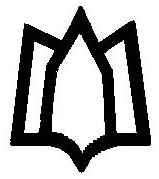 دانشگاه علوم پزشكي و خدمات بهداشتي درماني استان همدانمعاونت  آموزشي دانشگاهمركز مطالعات و توسعه آموزش علوم پزشکیفرم طرح درس نظری/عملیهمكار محترم . . . . . . . . . لطفا در تکمیل طرح درس سعی گردد انطباق بین اهداف آموزشی/ رفتاری، روش تدریس ، وسایل کمک آموزشی و روش ارزشیابی دانشجو در نظر گرفته شود و همچنین تعداد جلسات در نظر گرفته شده مطابق با ساعات آموزشی در  واحد درسی نظری و عملی  رعایت گردد.(مثال: اگر نیم واحد نظری و نیم واحد عملی واحد درسی مدرس را تشکیل می دهد پس 4 جلسه دو ساعته نظری و 8 جلسه عملی دو ساعته تکمیل گردد)مشخصات درس و مدرس(تکمیل همه‌ی موارد این بند ضروری است)عنوان درس :........................................نام و نام خانوادگی مدرس/مدرسین:نام و نام خانوادگی مسئول درس: نام و نام خانوادگی مدیر گروه:	نوع و میزان واحد به تفکیک:      نظري     ......  واحد    ،        عملي    ................ واحدرشته و مقطع تحصیلی دانشجو:...................زمان درس:  نیمسال ...................................مکان آموزش :  .....................................................ارزیابی دانشجوپیوست‌ها:منابع: جلسهسرفصل (عنوان)اهداف رفتاریحیطه یادگیریروش تدریسمدت‌زمانوسایل کمک‌آموزشیروش ارزشیابی11-2-......2345.......نوع ارزشیابیتاریخابزار ارزشیابیميزان نمره از کلكوئيزارائه پروژه/تکلیفامتحان میان‌ترمامتحان پایان‌ترمسایر مواردمجموع